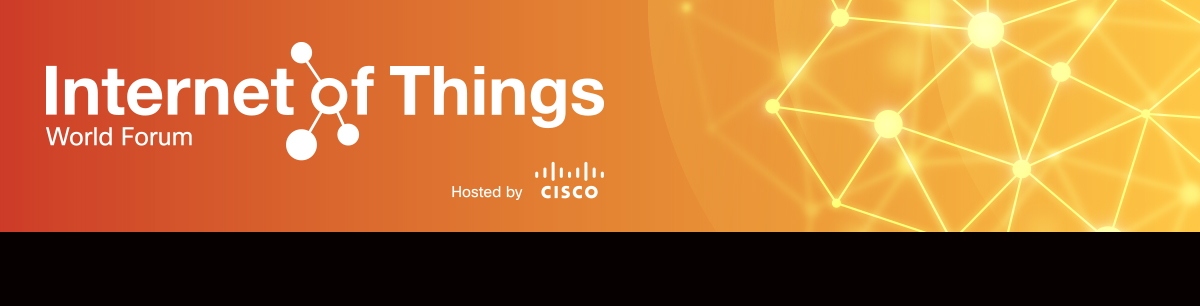 Word Template